Министерство образования и науки Хабаровского краяКраевое государственное бюджетное профессиональное образовательное учреждение "Хабаровский педагогический колледж имени Героя Советского Союза Д.Л. Калараша"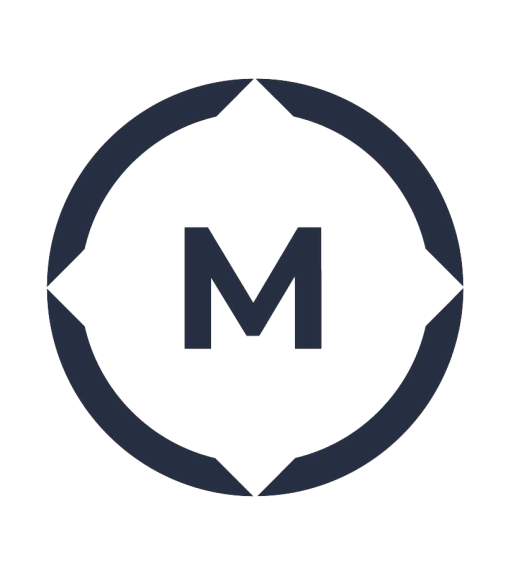 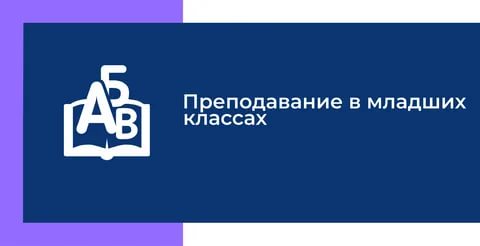 ДОПОЛНИТЕЛЬНАЯ ОБЩЕРАЗВИВАЮЩАЯ ПРОГРАММАПРОЕКТ "АЗБУКА"(ВНЕШКОЛЬНЫЙ ЦЕНТР РАБОТЫ  С ДЕТЬМИ˗ИНОФОНАМИ)2021 г.Организация-разработчик: Краевое государственное бюджетное профессиональное образовательное учреждение "ХАБАРОВСКИЙ ПЕДАГОГИЧЕСКИЙ КОЛЛЕДЖ ИМЕНИ ГЕРОЯ СОВЕТСКОГО СОЮЗА Д.Л. КАЛАРАША"Организация-разработчик: краевое государственное бюджетное профессиональное образовательное учреждение "Хабаровский педагогический колледж имени Героя Советского Союза Д.Л. Калараша".Составители:  Кальницкая И.Г., заведующий мастерской "Преподавание в младших классах", эксперт WSR с правом проведения регионального чемпионата компетенции "Преподавание в младших классах",  преподаватель дисциплин профессионального цикла Рассмотрена на заседании педагогического совета протокол № 7 от 13 января 2020 г.Рецензент: Г.В. Хорева, к.п.н., КГБ ПОУ ХПК2021 г.СОДЕРЖАНИЕПояснительная записка……………………………………….Формы организации образовательного процесса и виды занятий…………………………………………………………..Планируемые результаты обучения…………………………..Содержание занятий по направлениям. Вариант конструктораУсловия реализации программы……………………………….Список литературы……………………………………………..Пояснительная запискаСоциально˗просветительский проект "АзБуКа" реализуется в формате внешкольной внеурочной  деятельности  и является самостоятельной инициативой педагогического  коллектива колледжа, реализуется при  поддержке министерства образования и науки Хабаровского края, Всероссийского проекта "Моя страна ˗ моя Россия"  в рамках деятельности мастерской "Преподавание в младших классах" КГБ ПОУ ХПК.    Деятельность Центра помощи детям˗инофонам,   направлена на решение актуальных проблем общества и образования,  создание условий для качественной подготовки студентов специальности 44.02.02  Преподавание в начальных классах, 44.02.05 Коррекционная педагогика в начальном образовании к работе в  современных социальных  условиях образовательного процесса.  Проект осуществляется на базе лаборатории "Начальное образование",  является социально˗просветительским  центром создания поликультурного пространства для учащихся начальных классов г. Хабаровска и студентов   Хабаровского педагогического колледжа имени Героя Советского Союза Д.Л. Калараша,  площадкой для  инновационной и исследовательской деятельности преподавателей и студентов, освоения  ими новых образовательных областей, технологий, методов работы с иноязычными детьми в условиях Дальневосточного региона.   Цель социально˗просветительского проекта: создание условий для успешной культурной, социально˗образовательной, языковой  адаптации учащихся, для которых русский язык не является родным, апробация в экспериментальном режиме модели внешкольной внеурочной деятельности для иноязычных детей    Проект создаётся для решения следующих задач: реализация  школы "АзБуКа" как модели внешкольной внеурочной деятельности для детей˗инофонов;привлечение внимания общественности к проблемам социально-образовательно-культурной адаптации детей из семей мигрантов;организация и проведение научных и образовательных мероприятий по проблемам межэтнических отношений, миграционной ситуации, содействия межэтническому миру в Дальневосточном регионе; подготовка  специалистов педагогической и социально˗психологической сферы к работе с детьми˗инофонами (семинары, мастер˗классы, курсы переподготовки и повышения квалификации);создание условий для качественного практического освоения студентами современных образовательных форм, методов,  технологий при работе с детьми, для которых русский язык не является родным;организация инновационной, исследовательской деятельности преподавателей и студентов в рамках реализации проекта;установление сетевого взаимодействия,  развитие сотрудничества с ведущими специалистами соответствующего направления.В основу деятельности проекта положен принцип «человекоразмерности»:Атмосфера безусловного позитивного принятия, эмпатического понимания и конгруэнтного самопредъявления, атмосфера глобального доверия ребенку. Право выбора ребенком собственной парадигмы в общей структуре занятия (например, как лучше выполнять задания по русскому языку – индивидуально, с волонтером или группой, выбор самого задания).Право ученика иметь помощника при обучении (тьютор), свобода выбора тьютора.Принцип "открытой двери" для всех (ученики, родители, учителя, волонтеры).Обсуждение всех правил Школы, принятие коллективных решений, но с учетом мнения меньшинства.Форма организации образовательного процесса и виды занятий Количество групп: 1Характеристика группы: разновозрастная группа, учащиеся начальной школыФорма занятия:  групповая (подгруппы 2-3), при необходимости ˗ индивидуальная. Объем и сроки освоения программыПрограмма рассчитана на 1 школьную четверть.Общее количество учебных часов:  45Количество недель: 15Количество учебных часов в неделю:  3  часаРежим занятий: количество часов в неделю ˗ 3 часа, суббота (12.00 ˗ 14.00)Планируемые результаты обученияЛичностные  результаты:духовно˗нравственное развитие и воспитание обучающихся, предусматривающее принятие ими моральных норм, нравственных установок, национальных ценностей;формирование основ гражданской идентичности, своей этнической принадлежности в форме осознания "Я" как члена семьи, представителя народа, гражданина России, чувства сопричастности и гордости за свою Родину, народ и историю; формирование чувства прекрасного и эстетических чувств на основе знакомства с мировой и русской культурой.  Метапредметные результаты: регулятивные УУД:планировать свои действия с творческой задачей и условиями её реализации;самостоятельно выделять и формулировать познавательные цели занятия;выстраивать самостоятельный творческий маршрут общения.коммуникативные УУД:участвовать в жизни микро˗  и макросоциума (группы, класса, школы, города, региона и др.);уметь слушать и слышать мнение других людей, излагать свои мысли;применять знаково-символические и речевые средства для решения коммуникативных задач;познавательные УУД:использовать знаково˗символические средства для решения задач;осуществлять поиск необходимой информации для выполнения учебных заданий с использованием учебной литературы, энциклопедий, справочников.Предметные результаты: Лингвистический компонентв говорениивести разговор с собеседником, задавая простые вопросы и отвечать на вопросы собеседника;воспроизводить наизусть небольшие тексты;пересказывать услышанный/ прочитанный текст;составлять собственный текст по аналогии;осознанно строить речевое высказывание в соответствии с коммуникативными задачами;выражать суждение относительно поступков героев;в аудированиипонимать на слух речь учителя, высказывания одноклассников, небольшие тексты и сообщения, построенные на изученном речевом материале;понимать на слух информацию, которая содержится в предъявляемом тексте; определять основную мысль текста; передавать его содержание по вопросам.в  чтениисоотносить графический образ слова с его звуковым образом;соблюдать орфоэпические и интонационные нормы чтения; интонационное выделение знаков препинания;извлекать конкретную информацию из прочитанного;формулировать простые выводы на основе информации, которая содержится в тексте;прогнозировать содержание книги по ее названию и оформлению, содержанию сообщения;самостоятельно определить тему, главную мысль; деление текста (сообщения) на смысловые части, их оглавление;догадываться о значении незнакомых слов по контексту; в письмевоспроизводить графически и каллиграфически корректно все буквы русского алфавита (написание букв, буквосочетаний, слов);соотносить графический образ слова с его звуковым образом;отвечать письменно на вопросы;писать краткое поздравление (с днем рождения, с праздником) с опорой на образец;писать по образцу короткое письмо другу, сообщать краткие сведения о себе, запрашивать аналогичную информацию о нем.         Культурно˗художественный компонентпонимать ценность культурных произведений культуры и искусства;знать основные особенности художественной культуры;уметь рассказать о любимом произведении искусства.Компонент математического развитияуметь характеризовать окружающие предметы, объекты, явления, события, процессы с количественной и пространственно-временной точек зрения;использовать математические знаки, схемы, условные обозначения в разных видах практической математической деятельности (счет, измерение, вычисления, решение задач и др.);устанавливать связи, зависимости, простые закономерности преобразования, изменения;исследовать, распознавать и изображать геометрические фигуры,работать с таблицами, схемами, цепочками, совокупностями, представлять, анализировать и интерпретировать данные; адекватно воспринимать задание, проявлять понимание задания, анализировать его и выполнять, аргументируя последовательность действий.Предполагается  индивидуальная траектория достижения учащимися уровней результатов внеурочной деятельности. Рисунок 1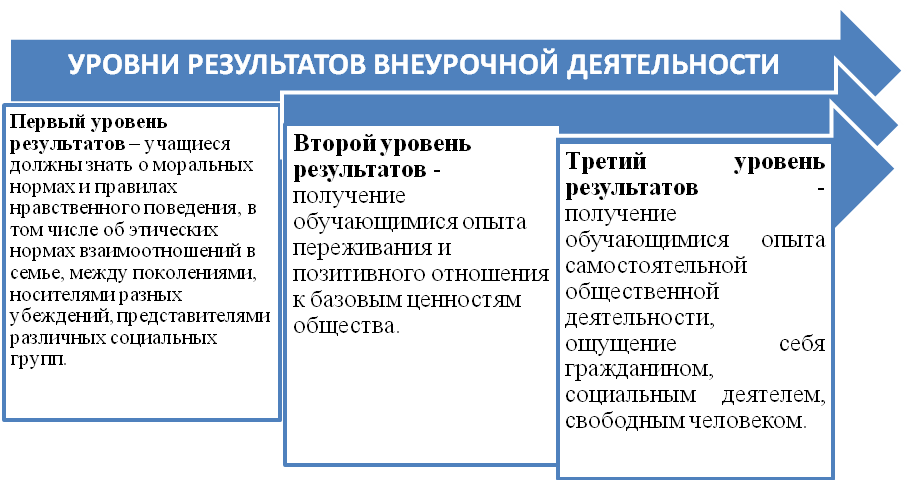 Содержание занятий по направлениям   При индивидуальной форме занятий содержание обучения может проводиться только в определенном направлении: лингвистический компонент, психологический, культурно˗художественный, компонент математического развития.    При проведении коллективных занятий обучение  носит интегрированный характер: развитие речи ˗ изучение мировой  и русской культуры ˗ психологические тренинги ˗  математические задачи (задания).   Содержание интеграции определяется образовательной, психологической потребностью учащихся, учебной ситуацией, выстраивается по принципу "конструктор".   При интегративном подходе общая тема занятия определяется тематическим наполнением.    Примерный вариант тем интегративных занятийЯ в мире, мир вокруг меня.Мы ˗ одна семья. Как прекрасна Земля, сколько красок на ней!Мир похож на большой луг, если рядом с тобой друг!Счастье жить в семье!Я и моя семья.Семь цветов дружбы.Моя Родина живет во мне.Многоцветие мира.Прекрасный Дальний Восток!7 чудес света.Вместе мы сила!Путь к мечте!Мои и наши таланты!Читайте – и вам откроется целый мир.В труде рождаются герои.Труд человека кормит, а лень портит.При солнышке тепло, при матушке добро.Дерево держится корнями, а человек – друзьями.  Содержание лингвистического компонента "АзБуКа"Цель: создание условий для успешной и динамичной речевой  и языковой адаптации детей˗инофоновТаблица 1Тематическое планирование   Содержание психологического компонента социально-просветительского проекта "АзБуКа"Цель: формирование у детей личностного психологического ресурса, способствующего  успешной адаптации, развитию коммуникативной и этнокультурной компетенции, толерантности в поликультурной образовательной средеТаблица 2Перечень мероприятийСодержание культурно-художественного компонента социально-просветительского проекта "АзБуКа"Цель: создание условий для успешной социокультурной адаптации учащихся, приобщение детей к культуре  Содержание математического компонента социально-просветительского проекта "АзБуКа"Цель: развитие коммуникативности детей˗инофонов посредством мобилизации и активного использования математического содержания и математического языка.Таблица 4Тематическое планированиеКонструктор"Вариант интеграции  направлений"Таблица 3условия реализации программыРеализация компонента требует наличия:- учебного кабинета с доступом в сеть Интернет- оборудования мастерской "Преподавание в младших классах": электронный флипчарт, МФУ цветное, лазерное, А4, документ-камера, ноутбуки, планшеты, мобильный лабораторный комплекс (Лабдиск), конструкторы LEGO WeDo 2.0, планшеты, ОС3 Умный пол и др. Учебные материалы: ˗ учебники по русскому языку для начальной школы и для изучения русского языка как неродного;˗ рабочие тетради для письма, заданий речевой и математической  направленности;˗ грамматические таблицы, электронные пособия;˗ музыкальный инструмент;˗  материалы для декоративно˗прикладного творчества; ˗  авторские пособия  При проведении занятий предполагается использование авторских технологий и пособий  В.В. Воскобовича, Н.А. Зайцева. Дж. Дьенеша.Список литературыНациональная  доктрина  образования  в  Российской  Федерации  до 2025 г. [Электронный	ресурс].  Режим	доступа: http://www.rg.ru/2 Профессиональный стандарт «Педагог (педагогическая деятельность в сфере дошкольного, начального общего, основного общего, среднего общего образования) (воспитатель, учитель)», с изменениями и дополнениями от: 25 декабря 2014 г., 5 августа 2016 г. (утв. постановлением Правительства Российской Федерации от 22 января 2013 г. № 23, Собрание законодательства Российской Федерации, 2013, № 4,  ст. 293) [Электронный ресурс]. Режим доступа: http://base.garant.ru/70535556/Федеральный закон «Об образовании в Российской Федерации» от 29.12.2012 № 273˗ФЗ (редакция 2018 г.)  [Электронный ресурс].  Режим доступа: http://zakon-ob-obrazovanii.ru/Федеральный государственный образовательный стандарт начального общего образования (с изменениями и дополнениями от: 26 ноября 2010 г., 22 сентября 2011 г., 18 декабря 2012 г., 29 декабря 2014 г., 18 мая), утв. Приказом Министерства образования и науки РФ № 1643от  от 29.12.14 г.  Режим доступа: http://base.garant.ru/197127/Федеральный государственный образовательный стандарт среднего профессионального образования по специальности 44.02.02 Преподавание в начальных классах (утв. Приказом Министерства образования и науки РФ № 832 от 28.07.2014 г.) [Электронный ресурс]. Режим доступа: http://www.garant.ru/products/ipo/prime/doc/70709794/Федеральный государственный образовательный стандарт среднего профессионального образования по специальности 44.02.05 Коррекционная педагогика в начальном образовании (утв. Приказом Министерства образования и науки РФ № 183  от 13.03.2018 г.) [Электронный ресурс]. Режим доступа: http://www.garant.ru/products/ipo/prime/doc/71810764/ Асмолов А.Г. Стратегия социокультурной модернизации образования: на пути к преодолению кризиса идентичности и построению гражданского общества / А.Г. Асмолов // Вопросы образования. – 2008. – № 1. Байденко В.И. Компетенции в профессиональном образовании (К освоению компетентностного подхода) / В.И. Байденко// Высшее образование в России. ˗2004.˗№11. ˗ с. 3˗14.Балыхина Т.М. Методика преподавания русского языка как неродного (нового): Учебное пособие для преподавателей и студентов. ˗ М.: Издательство Российского университета дружбы народов, 2007.– 185 с.Балыхина Т.М. Научные теории, методические подходы, приемы работы с детьми˗билингвами дошкольного возраста в отечественном и зарубежном опыте/ Т.М. Балыхина// Актуальные вопросы функционирования русского языка как неродного. ˗ 2014. 11. Жинкин Н.И. О кодовых переходах во внутренней речи // Жинкин Н. И. Язык – Речь – Творчество // Жинкин Н. И. Избранные труды. – М.: Изд˗во «Лабиринт», 1998. ˗ С.26 ˗ 28.12. Зимняя И.А. Психологические аспекты обучения говорению на иностранном языке/ И.А. Зимняя. ˗ М., 1978. ˗160 с.13. Кальницкая И.Г.  Проект «Школа "Русское слово"»  как модель  взаимодействия студента и преподавателя в сфере социально˗просветительской деятельности, издание Особенности компетенций в процессе формирования профессиональной компетентности будущих специалистов». ˗ Мин˗во образования РФ. ˗ ФГБОУ ВО «ПГУ им. Шолом˗Алейхема», 2016. ˗  С. 38 ˗ 42.14. Кальницкая И.Г. Базовые ценности как основа успешной социокультурной, языковой адаптации учащихся с особыми образовательными потребностями/И.Г. Кальницкая// Идеи, гипотезы, открытия в социально˗гуманитарных исследованиях: сборник  трудов. – Хабаровск: РИЦ ХГУЭП, 2017.˗  С. 148 ˗ 151.15. Кальницкая И.Г. Совместный проект как модель научно-исследовательского взаимодействия студента и преподавателя в сфере социально-просветительской деятельности/ И.Г. Кальницкая// материалы IV Международной научно˗практической конференции. ˗ ФГБОУ ВО «Воронежский государственный университет», 2016. ˗  С. 168 ˗ 170. 16. Кальницкая И.Г. Социокультурный подход к методической подготовке будущих учителей начальных классов к работе с учениками с неродным русским языком, материалы Всероссийской научно˗практической конференции. – АмГПГУ, 2017. ˗  С. 158 ˗ 163.17. Кальницкая И.Г. Методическая подготовка учителя начальных классов к обучению учащихся˗инофонов. Материалы Всероссийской с международным участием НПК «Современный образовательный процесс: теория и практика внедрения федеральных государственных образовательных стандартов нового поколения». ˗ ФГБОУ ВО «Воронежский государственный университет», 2018. ˗  С. 192˗196.  18. Кальницкая И.Г. Методический аспект подготовки будущих учителей начальных классов к обучению учащихся, для которых русский язык не является родным/  И.Г. Кальницкая// XIII Всероссийская молодежная научно˗практической конференция, Мин. образования РФ. ˗ ФГБОУ ВО «ПГУ им. Шолом-Алейхема», 2018. ˗  С. 213 ˗ 218.19. Кальницкая И.Г. Шулик И.В., Модель формирования этнокультурной компетентности у будущих педагогов в условиях поликультурного  образовательного пространства, сб. науч. тр. ˗  ФГБОУ ВО «ТОГУ», 2018. ˗  С. 175 20. Концепция возрождения отечественной традиции детского чтения, Федеральная целевая программа «Русский язык» на 2016–2020 годы/ Науч. ред.: проф., член˗корр. РАО Т.В. Кортава. – М.: Издательство Московского университета, 2017.21.  Хуторский А.В. Технологии проектирования компетенций/ А.В. Хуторский // ОБЖ. Основы безопасности жизни. ˗ М.: Русский журнал, 2014. ˗ № 3. – С. 35 ˗ 42.Шорина Т.А. Обучение грамматике на уроках русского языка как иностранного/ Т.В. Савченко, О.В. Синева, Т.А. Шорина// Русский язык. ˗ М.: Издательский дом «Первое сентября», 2007. ˗ №3. 23.   Щукин А.Н. Методика преподавания русского языка как иностранного: учеб. пособие для вузов/ А.Н. Щукин. ˗ М.: Высш. шк., 2003. ˗ 334 с.№Раздел,  темаКоличество часов1.Диагностический мониторинг владения учеником навыками говорения, письма,  чтения,  аудирования12.Система фонетики русского языка. Изучение звуков речи, ударения, слогов. Формирование фонетических и орфоэпических умений12.Обучение анализу звукового строя языка, вычленение в потоке речи фонетических единиц, обозначение их  звуковой моделью.Работа по звуковой азбуке12.Обучение монологу (правильное произношение, грамматическая конструкция, интонирование)12.Обучение диалогу (правильное произношение, грамматическая конструкция, интонирование)12.Вербальные и невербальные средства общения.Посещение театра, обсуждение увиденного спектакля12.Проектирование спектакля: выбор сценария, распределение функциональных обязанностей, обсуждение ролей13.Чтение. Формирование навыков полноценного чтения: осознанности, плавности, беглости, слитности14.Чтение произведений детской литературы.Басни И.А. Крылова: просмотр мультфильмов, прочтение вслед за звуковым ориентиром, самостоятельное художественное чтение, инсценирование.Каллиграфическое письмо басни И.А. Крылова15.Чтение произведений А.С. Пушкина. Виртуальная экскурсия по музею А.С. Пушкина. Прослушивание сказок А.С. Пушкина (аудиозаписи).Посещение детской библиотеки (рассказ о произведениях, рассматривание книг).Написание индивидуальных творческих работ по произведениям А.С. Пушкина26.Обучение дискуссии: представление детьми любимых книг, краткий пересказ.Каллиграфическое письмо отрывков из любимых книг детей17.Формирование правильной, выразительной речи: репетиция спектакля (интонирование, громкость, тембр, сила голоса), обучение взаимодействию в общем деле28.Из истории русского языка. Создание кириллицы братьями˗монахами Кириллом и Мефодием.Каллиграфическое письмо текста.  Орфографический анализ написанного19.Развитие речи: комплекс упражнений, направленных на развитие речи при использовании оборудования сенсорной комнаты210.Орфографический практикум. Орфографические интерактивные тренажеры. Выполнение работ с перфокартами. Рукописное письмо, печатание211.Репетиция спектакля.Каллиграфическое письмо: описание своей роли1№№	Тема	мероприятияЦель мероприятияКоличество часов11.Организация встречи с родителями, оформление заявлений, знакомство с содержанием проекта и принципами проведения˗  просвещение родителей о содержании и целях проекта;˗ формирование у родителей позитивного отношения к данному виду внеурочной деятельности122.Игровой тренинг "Наша дружба начинается с улыбки"˗  сплоченности детей в группе, развитие группы как целостного группового субъекта133.Тренинг  "Планета добра" ˗ развитие у детей терпимости и доброго отношения друг к другу144.Коммуникативный тренинг "Счастье, когда тебя понимают!"˗  формирование коммуникативных навыков в группе165.Упражнения "Всегда ли мы поступаем правильно?"˗ способствовать развитию рефлексии учащихся, анализу своего поведения, критического отношения к своим поступкам176.Тренинг  "Что такое сотрудничество?»˗ познакомить детей с понятиями "уважение" и "самоуважение", учить видеть и ценить в себе и других положительные качества187.Упражнения "Умей понимать другого"˗ познакомить с понятием "сотрудничество", показать на практике важность умения сотрудничать, развивать потребность в дружеских отношениях со сверстниками198.Тренинг  "Терпение и труд все перетрут"˗ показать важность и необходимость терпения в жизни человека119. Беседа "Я и моя семья, друзья"˗  актуализировать у учащихся знания этических норм поведения, способствовать формированию потребности в нормативном поведении1110.Тренинг "Бескорыстие"˗  дать понятие о бескорыстии, показать детям влияние бескорыстия на отношения между людьми1111.Беседа "Уважение к родителям и старшим"˗ способствовать формированию и развитию уважительного отношения к старшим1112.Тренинг "Как справляться с "Немогучками"˗ познакомить со способами управления негативными эмоциями, конструктивным замещающим реакциям;учить выражать негативные чувства в безопасной, символической форме;˗  учить детей открыто сообщать близким людям о своих переживаниях1113.Занятие "я + ты = мы"˗  показать детям значимость честности в жизни, помочь детям осознать чувства страха после совершения проступка для проведения дальнейшей развивающей работы1114.Тренинг  "Не такой как все"˗  сплочение группы;˗  развитие умения понимать другого1115.Занятие. Коллективная работа "Мы. Наши таланты. Наши достижения. Мои трудности. Наши мечты"˗ развитие отзывчивости, эмоциональная децентрация переживаний детей1116.Театрализованное мероприятие "Праздник весны"˗  развитие речевой коммуникации у детей младшего школьного возраста из семей мигрантов2217.Встреча с родителями, беседа о результатах, благодарность родителям, советы и рекомендации по поддержке своих детей в поликультурной образовательной среде˗ подведение итогов и результативность деятельности проекта;˗ рефлексия родителей в ходе взаимодействия1№Раздел,  темаКоличество часов1.Памятники мировой культуры. Русская культура в системе мировой культуры. Рассказ  с использованием интерактивных технологий12.Фольклор. Сравнительный анализ фольклора разных народов. Прослушивание и рассказывание русских народных сказок 13.Фольклор. Народная музыка. Слушание в живом исполнении. Разучивание и исполнение народной песни24.Игрушка в мировой культуре. Текстильные народные куклы. Изготовление народной куклы15.Виртуальная экскурсия: Хабаровский краевой краеведческий музей имени Н.И. Гродекова (экскурсия "Русская изба")26.Народные детские игры на свежем воздухе: встреча весны17.Народный орнамент. Азбука народной росписи. Изделия, декорированные природными материалами с национальным орнаментом18.Народные детские игры на свежем воздухе. Освоение правил и игра19.Чтение русских народных сказок. Составление мультфильма с помощью документ-камеры по мотивам народных сказок: изготовление фигурок  персонажей фольклора, составление сценария, покадровое составление мультфильма310.Слушание произведений мировой и русской классической музыки, рефлексирующая беседа111.Народные традиции в оформлении праздников. Приемы художественной обработки бумаги. Скрапбукинг.  Поздравление с праздниками (каллиграфическое оформление открыток)112.Народные детские игры на свежем воздухе. Горелки, жмурки, хоровод. Освоение правил и игра113.Приемы  лепки из соленого теста. Изготовление подарков к семейным торжествам. Подготовка к итоговому творческому отчету1№Раздел,  темаКоличество часов1.Изучение уровня математической подготовки детей и уровня развития математической речи. Соотношение смысловой, формальной и процедурной стороны математического знания12.Способы познания свойств и отношений. Использование мыслительных операций (сравнения, классификации, обобщения и др.) как инструментов математической деятельности13.Логическая структура математических предложений. Обучение грамотному использованию слов можно, нужно, существует, все, некоторые, хотя бы один, каждый, тогда и только тогда, если …,  то …, и, или, не и т.п. Обучение умению находить разные способы выражения одного и того же (по содержанию) утверждения14.Задачи. Обучение решению логических задач25.Логические умозаключения. Лабиринты. Числовые ребусы. Математические кроссворды16.Алгоритмы (алгоритмы устных и письменных вычислений, алгоритмы решения уравнений, алгоритмы измерения длины и др.). Конструирование алгоритма как рефлексивное осмысление  и обобщение способа решения задачи17.Комбинаторные задачи. Обучение решению комбинаторных задач 18. Квадратные забавы. Танграм. Игры с квадратами (двуцветным и четырехцветным) В.В. Воскобовича19.Обозначение чисел: системы счисления. Римская нумерация. Решение нестандартных задач, связанных с записью чисел в римской нумерации110.Задачи-игры и математические фокусы 1Тема Содержание Общее кол-во часов Я в мире, мир вокруг меняДиагностический мониторинг владения учеником навыками говорения, письма,  чтения,  аудирования.Сплочение детей в группе, развитие группы как целостного группового субъекта. Изучение уровня математической подготовки детей и уровня развития математической речи.Игровой тренинг "Наша дружба начинается с улыбки"3Мы ˗ одна семьяТренинг  "Планета добра"Система фонетики русского языка. Изучение звуков речи, ударения, слогов. Формирование фонетических и орфоэпических умений.Обучение анализу звукового строя языка, вычленение в потоке речи фонетических единиц, обозначение их  звуковой моделью. Работа по звуковой азбуке.Логическая структура математических предложений. Обучение грамотному использованию слов можно, нужно, существует, все, некоторые, хотя бы один, каждый, тогда и только тогда, если …,  то …, и, или, не и т.п. Обучение умению находить разные способы выражения одного и того же (по содержанию) утверждения.Слушание произведений мировой и русской классической музыки, рефлексирующая беседа3Я и моя семьяБеседа "Я и моя семья, друзья".Фольклор. Сравнительный анализ фольклора разных народов. Прослушивание и рассказывание русских народных сказок. Обучение монологу (правильное произношение, грамматическая конструкция, интонирование).Обучение диалогу (правильное произношение, грамматическая конструкция, интонирование)Квадратные забавы. Танграм. Игры с квадратами (двуцветным и четырехцветным) В.В. Воскобовича3При солнышке тепло, при матушке добро		Вербальные и невербальные средства общения.Посещение театра, обсуждение увиденного спектакля.Проектирование спектакля: выбор сценария, распределение функциональных обязанностей, обсуждение ролей.Фольклор. Народная музыка. Слушание в живом исполнении. Разучивание и исполнение народной песни.Тренинг "Бескорыстие"3Мир похож на большой луг, если рядом с тобой друг!Игровой тренинг "Наша дружба начинается с улыбки".Чтение произведений детской литературы.Формирование навыков полноценного чтения: осознанности, плавности, беглости, слитности.Народные детские игры на свежем воздухе: встреча весны.Народный орнамент. Азбука народной росписи. Изделия, декорированные природными материалами с национальным орнаментом 3Моя Родина живет во мнеТренинг "я + ты = мы".Обучение дискуссии: представление детьми любимых книг, краткий пересказ. Речевые тренажеры. Каллиграфическое письмо отрывков из любимых книг детей.Народный орнамент. Азбука народной росписи. Изделия, декорированные природными материалами с национальным орнаментом3Многоцветие мираНаписание индивидуальных творческих работ по детским произведениям. Чтение русских народных сказок. Составление мультфильма с помощью документ-камеры по мотивам народных сказок: изготовление фигурок  персонажей фольклора, составление сценария, покадровое составление мультфильма.Задачи-игры и математические фокусы37 чудес светаИнтерактивная экскурсия "Мир полон чудес".Слушание произведений мировой и русской классической музыки, рефлексирующая беседа.Из истории русского языка. Каллиграфическое письмо текста.  Орфографический анализ написанного.Коммуникативный тренинг "Счастье, когда тебя понимают!"3Прекрасный Дальний Восток!Посещение Хабаровского краевого краеведческого музея имени Н.И. Гродекова (экскурсия "Русская изба")3Мои и наши таланты!Коллективная работа "Мы. Наши таланты. Наши достижения. Мои трудности. Наши мечты".Орфографический практикум. Орфографические интерактивные тренажеры, выполнение заданий на Умном поле. Рукописное письмо, печатание.Народные детские игры на свежем воздухе. Горелки, жмурки, хоровод. Освоение правил и игра4В труде рождаются герои!Тренинг  "Терпение и труд все перетрут".Формирование правильной, выразительной речи: репетиция спектакля (интонирование, громкость, тембр, сила голоса), обучение взаимодействию в общем деле.Приемы  лепки из соленого теста. Изготовление подарков к семейным торжествам.Подготовка к итоговому творческому отчету3Сложный мир профессийИнтерактивная экскурсия "Мир профессий"Орфографический практикум. Орфографические интерактивные тренажеры. Выполнение работ с перфокартами. Рукописное письмо, печатание.Народные традиции в оформлении праздников. Приемы художественной обработки бумаги. Скрапбукинг.  Поздравление с праздниками (каллиграфическое оформление открыток)4Мы ˗ исследователиЗанятие "я + ты = мы".Развитие речи: комплекс упражнений, направленных на развитие речи при использовании оборудования сенсорной комнаты.Приемы  лепки из соленого теста. Изготовление подарков в электронном формате (открытки).  Логические умозаключения. Лабиринты. Числовые ребусы. Математические кроссворды.Подготовка к итоговому творческому отчету3Как прекрасна Земля, сколько красок на ней!Итоговый творческий отчет2